Совет Ленинской районной г.Минска организации РОО «Белая Русь»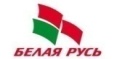 ФИО Должность, место работыДолжность в РОО «Белая Русь»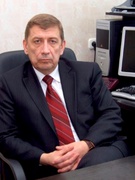 Бобков Игорь АнатольевичДиректор ГУО «Гимназия № 40 имени Янки Лучины г.Минска»Член Совета, член Президиума Совета, Член Совета МГО РОО «Белая Русь»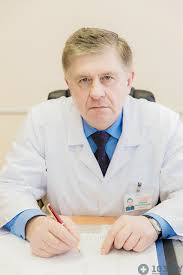 Богданов Леонид АнатольевичГлавный врач УЗ «37-ая городская поликлиника»Член Совета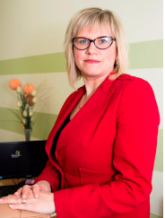 Богдашова Светлана Владимировна Директор ГУО «Средняя школа № 164 Б.В. Карпенко г.Минска»Член Совета, член Президиума Совета Заместитель председателя ЛРО, Член Совета МГО 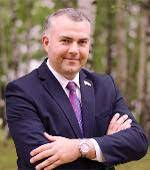 Бугров Андрей Александрович Председатель Минского городского отделения Белорусской партии «Белая Русь» Член Совета,  член Республиканского Совета РОО «Белая Русь»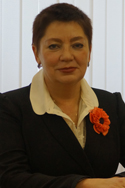 Бушная Наталия ВладимировнаДиректор ГУО «Гимназия № 1 имени Франциска Скорины г.Минска»Член Совета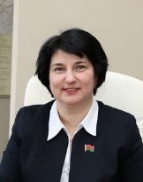 Черник Галина ВладимировнаЗаместитель главы администрации Ленинского района г.МинскаЧлен Совета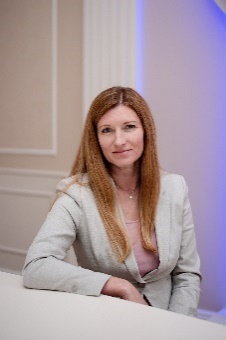 Дроздович Елена ВасильевнаПервый заместитель генерального директора РУП «Белпочта»Член Совета, член Президиума Совета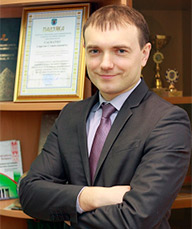 Ефименко Сергей ПетровичНачальник управления социальной защиты администрации Ленинского района г.МинскаЧлен Совета, член Президиума Совета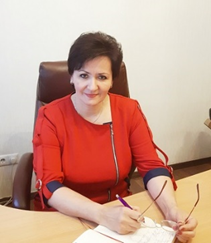 Калинка Ирина ВатиковнаЗаведующий ГУО «Детский сад № 446 г. Минска»Член Совета, член Президиума Совета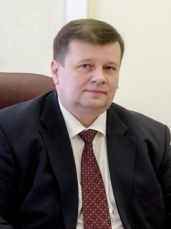 Кулик Сергей АнатольевичГлавный врач УЗ «14-ая городская стоматологическая поликлиника», депутат Минского городского Совета депутатов. Председатель Ленинского районного отделения БП «Белая Русь»Член Совета, член Президиума Совета, член Совета МГО РОО «Белая Русь»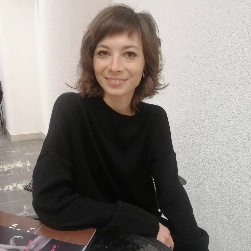 Мельникова Кристина АлександровнаЗаместитель начальника отдела по кинематографии Министерства культуры Республики БеларусьЧлен Совета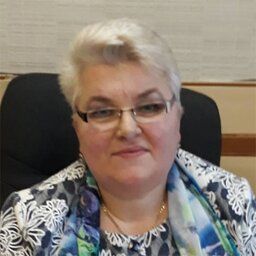 Плескова Елена СтепановнаПомощник депутата Палаты представителей Национального собрания Республики Беларусь Член Совета, член Президиума Совета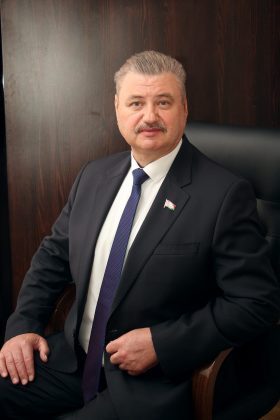 Рубинов Александр ДавыдовичПомощник директора УП «Универмаг Беларусь»Член Совета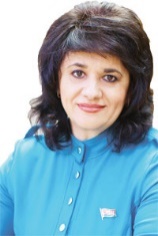 Сайганова Татьяна ИвановнаНачальник отдела по идеологической работе СОАО «Коммунарка»Член Совета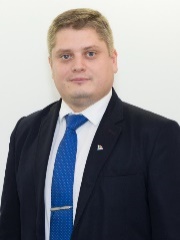 Сегалович Алексей ИгоревичПредседатель Ленинской районной г.Минска организации РОО «Белая Русь». Председатель Совета  Председатель Президиума Совета, член Совета МГО РОО «Белая Русь»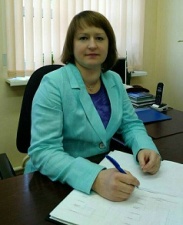 Сидорук Елена ГеннадьевнаГлавный специалист отдела физической культуры Министерства спорта и туризма Республики БеларусьЧлен Совета, член Президиума Совета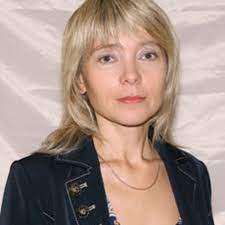 Титова Елена Владимировна Директор ГУО «Средняя школа № 152 г. имени С.С.Бельченко г.Минска»Член Совета, член Президиума Совета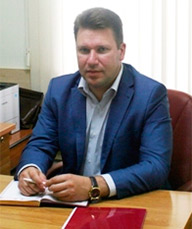 Тригубович Вячеслав СергеевичЗаместитель начальника Управления социального развития Национального банка Республики БеларусьЧлен Совета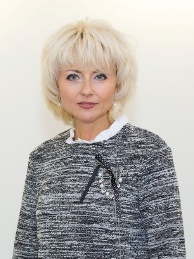 Цодик Наталья АлексеевнаЗаместитель директора по ХР ГУО «Средняя школа № 111 имени Михаила Каснерика г. Минска»Член Совета, член Президиума Совета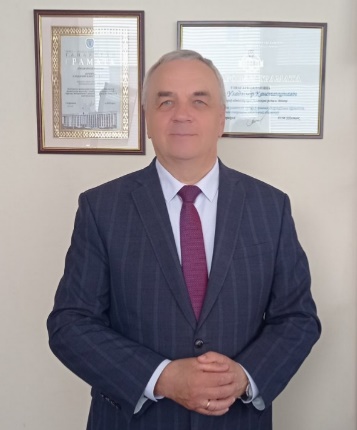 Щербо Владимир КонстантиновичЗаместитель директора по общим вопросам и идеологической работе ТУП «Торговая компания «МИНСК КРИСТАЛЛ ТРЕЙД» Член СоветаПредседатель КРК и штатные сотрудники Ленинской районной г.Минска организации РОО «Белая Русь»Председатель КРК и штатные сотрудники Ленинской районной г.Минска организации РОО «Белая Русь»Председатель КРК и штатные сотрудники Ленинской районной г.Минска организации РОО «Белая Русь»Председатель КРК и штатные сотрудники Ленинской районной г.Минска организации РОО «Белая Русь»Протасевич Светлана МихайловнаДиректор ГУО «Средняя школа № 111 имени Михаила Каснерика г.Минска»Председатель контрольно-ревизионной комиссии ЛРО РОО «Белая Русь»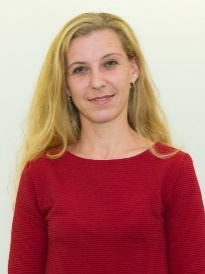 Романюк Алеся МихайловнаГлавный бухгалтер Ленинской районной г. Минска организации РОО «Белая Русь» Член центральной контрольно-ревизионной комиссии РС РОО «Белая Русь» 